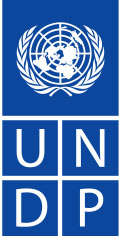 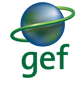 ПРОЕКТНОЕ ПРЕДЛОЖЕНИЕ в ПМГ ГЭФФОРМА ПРОЕКТНОГО ПРЕДЛОЖЕНИЯНА КОНКУРС«ВОВЛЕЧЕНИЕ ГРАЖДАНСКОГО ОБЩЕСТВА В ПРОЦЕСС ОБНОВЛЕНИЯ И РЕАЛИЗАЦИИ ОПРЕДЕЛЯЕМЫХ НА НАЦИОНАЛЬНОМ УРОВНЕ ВКЛАДОВ (ОНУВ)» [Кыргызстан][Дата составления заявки: число, месяц, год]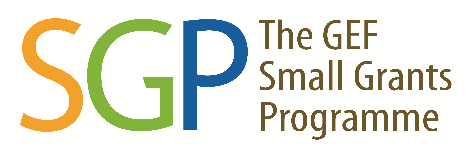 Общие указанияПроектное предложение должно составлять не более 20 страниц начиная от Титульного листа до Комментариев к бюджету. Заявка должна быть в печатной форме. Заявки, написанные от руки, не рассматриваются.Для подкрепления проектной заявки необходимо также представить дополнительные приложения (не более 20 страниц), которые включают в себя документы, подтверждающие статус организации, поддержку предлагаемого проекта, обязательства по финансированию или другие индикаторы участия и поддержки со стороны организаций и доказательства подтверждения поддержки и участия сообщества в проекте.Убедитесь, пожалуйста, что проектное предложение и все приложения изложены четко и ясно. Во всех подтверждающих документах (приложениях) должно быть название проекта. При подготовке проектного предложения необходимо следовать всем пронумерованным пунктам формы заявки. Все эти пункты будут учитываться Национальным Координационным Комитетом при рассмотрении заявки. Количество страниц, отведенных для каждого раздела — это предельный объём. Необходимая информация может быть представлена и на меньшем количестве страниц. Превышать рекомендуемый объем не рекомендуется.Подписанную и заверенную печатью заявку необходимо отсканировать в хорошем качестве и отправить скан одним файлом на электронную почту NurlanbekS@unops.org не позднее, указанного в объявлении конкурса, срока. В течение 24 часов, Вы должны будете получить подтверждение о получении заявки от ПМГ ГЭФ. В случае одобрения Вашей проектной заявки, ПМГ ГЭФ потребует предоставить оригиналы документов в течение 5 дней.   Если у Вас не получается отправить скан проектной заявки по электронной почте, Вы можете передать оригинал Заявки в запечатанном конверте Национальному Координатору Программы Малых Грантов ГЭФ, ПРООН по адресу г.  Бишкек, ул. Киевская 195, 6-этаж, Программный Офис ПРООН. Все вопросы по требованиям и процедуре подачи заявок можно адресовать на электронную почту  nurlanbek.sharshenkulov@undp.org или по телефону +996 (312) 650120 (добавочный номер 164).Проектные заявки, поданные в Программу Малых Грантов ГЭФ, ПРООН, не возвращаются и не рецензируются. ТИТУЛЬНЫЙ ЛИСТ/ОБЛОЖКА  ПРОЕКТНОГО ПРЕДЛОЖЕНИЯНазвание Проекта:	_________________ ________________________________________(Название должно отражать суть проекта и соответствовать приоритетным направлениям деятельности ГЭФ)Полное юридическое наименование организации: ___________________________________ _____________________________________________________________________________Регистрационный номер организации:	___________________________________________Официальный адрес:	______________________________________________________Фактический адрес:	____________________________________________________________Телефон:		____________________________________________________________Электронная почта: ____________________________________________________________Руководитель  организации_______________________________________(Ф.И.О. и должность)Контактное лицо проекта: ________________________________________(Ф.И.О. и должность)Предполагаемая дата начала проекта:_______ и продолжительность проекта в месяцах_____Финансирование проекта (в долларах США) Курс долл. США по отношению к кырг. сому, использованный при расчетах: ______ сом за 1 долларДата предоставления заявки в ПМГ ГЭФ ___________Фамилия, инициалы, подпись руководителя организации и печать____________________________1.  Описание потенциала заявителя для выполнения проекта (не более 1 страницыДанный раздел должен четко продемонстрировать, что организация-заявитель имеет опыт, способность и заинтересованность в успешной реализации предлагаемого проекта. В данном разделе необходимо указать следующее:Юридический статус – регистрация в государственном органеЦель и основная деятельность организацииОрганизационный подход (философия) к реализации проектов, т.е. каким образом организация выполняет свои проекты? Срок существования организации и опыт управления проектамиКраткое описание организационной структуры, управления и среды администрирования, количество оплачиваемых штатных сотрудников, если имеетсяЧленство и принадлежность к ассоциациям или головным организациямЦелевая группа (женщины, коренные жители, молодежь и т.д.)Предыдущий опыт в реализации проектов, аналогичных представленному на конкурс, включая проекты по эдвокаси, разработке полиси и аналитических документов, работе по выявлению интересов гражданского общества и бизнеса, реализации информационных кампаний, а также проектов в области митигации и адаптации к изменению климата. 2.  Описание методики и подходов в реализации предлагаемого проекта (не более 5 страниц)В данном разделе, опишите методику и процесс выполнения работ по каждому ключевому результату, который необходимо достигнуть при реализации предлагаемого проекта.   Результат 1. Широкая общественность информирована о процессе по обновлению Определяемых на национальном уровне вкладов (ОНУВ), Парижском Соглашении, его целях и основных положениях, а также основных климатических показателях страны через различные информационные и коммуникационные каналы.При описании, помимо методики и процесса выполнения работ, необходимо обязательно указать следующее: Коммуникационные каналы, которые будут использованыОжидаемое количество публикаций в СМИ, теле- и радиопередачОписание, количество и масштабы информационных мероприятий, с указанием групп, на которых они будут ориентированы. Нужно обязательно описать информационные мероприятия в регионах, включая информационные семинары в г. Ош (для представителей из южных областей) и г. Бишкек (для представителей северных областей) Количество людей (с указанием демографических характеристик) и организаций, которые будут охвачены по результатам реализации данного компонента. Не менее 30% охваченных людей должны быть женщины. Результат 2. Гражданское, бизнес и академическое сообщества, а также иные отдельные группы, чьи интересы могут быть затронуты при реализации климатических мер, в частности женщин, молодежи и лиц с ограниченными возможностями, мобилизованы для обсуждения и выработки рекомендаций по сокращению выбросов парниковых газов в атмосферу такими секторами как энергетика, транспорт, сельское хозяйство, лесное хозяйство и землепользование. Выработанные рекомендации задокументированы и переданы рабочей группе по обновлению ОНУВ. Опишите подходы и мероприятия, которые будут реализованы для выполнения работ на данном этапе. Кроме того, необходимо обязательно указать следующее: Количество и описание участников, которые будут вовлечены в обсуждения и выработку рекомендаций. Не менее 30% участников должны быть женщины.Описание и количество мероприятий, которые будут проведены для обсуждения и выработки рекомендацийКраткое описание и количество аналитических материалов, которые будут опубликованы по результатам реализации данного этапа проекта. Результат 3. Представители гражданского общества и уязвимых групп вовлечены в процесс национальных консультаций по обновлению ОНУВ.Опишите подходы и меры, которые будут предприняты для вовлечения представителей гражданского общества и уязвимых групп в мероприятия национальных консультаций по ОНУВ. В данном разделе необходимо обязательно указать следующее:Как будет налаживаться взаимодействие с рабочей группой по составлению ОНУВ и уполномоченными государственными ведомствамиХарактеристика групп и организаций гражданского общества, которые предполагается вовлечь в процесс национальных консультаций, а также метод отбора их представителей. Результат 4. Широкая общественность информирована о принятых страной обязательствах, отраженных в ОНУВ, после их предоставления в Секретариат РКИК ООН, а также о мерах, которые гражданское общество может принять для содействия в реализации принятых ОНУВ.При описании предлагаемых коммуникационных мероприятий и подходов, необходимо обязательно указать следующее:Коммуникационные каналы, которые будут использованыОжидаемое количество публикаций в СМИ, теле- и радиопередачОписание, количество и масштабы информационных мероприятий, с указанием групп, на которых они будут ориентированы. Количество людей (с указанием демографических характеристик) и организаций, которые будут охвачены по результатам реализации данного компонента. Не менее 30% охваченных людей должны быть женщины. Результат 5. Усилены потенциал и вовлеченность представителей гражданского общества в проведении последующего мониторинга реализации обязательств по принятым ОНУВ, в особенности обязательств частного сектора. Опишите мероприятия, которые Вы предлагаете реализовать для повышения потенциала и вовлеченности гражданского общества в мониторинг реализации мер в принятых ОНУВ. При описании мероприятий, необходимо обязательно указать следующее:Количество НПО и гражданских активистов, которые будут обучены Описание и количество обучающих мероприятий, которые будут проведены 3.  Предлагаемый график реализации проекта Предоставьте рабочий план и график выполнения работ и мероприятий предлагаемого проекта. 4.  Качественный состав команды исполнителей проекта (не более 1 страницы)В данном разделе необходимо перечислить членов команды исполнителей, включая привлекаемых экспертов, и описать их потенциал, доказывающий то, что предлагаемая команда сможет успешно реализовать данный проект. Предоставьте информацию о составе команды исполнителей проекта, их квалификации, и распределение их ролей в данном проекте. Резюме ключевых лиц можно представить в приложении. 5.  Бюджет проекта (в долларах США) 6.  Дополнительная информация В данном разделе Вы можете указать информацию или документы, подкрепляющие и подтверждающие опыт и потенциал организации-заявителя для выполнения предлагаемого проекта. Кроме этого, следующие документы обязательны для предоставления вместе с проектным предложением: Копия Свидетельства о регистрации организации Копия Устава организацииКопия Учредительного договора/протоколаСправка с банка с реквизитами счета в кыргызских сомахПрофайл организации (не более 2 страниц) с описанием опыта в реализации аналогичных представленному на конкурс проектов, включая проекты по эдвокаси, разработке полиси и аналитических документов, работе по выявлению интересов гражданского общества и бизнеса, реализации информационных кампаний, а также проектов в области митигации и адаптации к изменению климата. Резюме членов команды исполнителей проектаГарантийные письма партнеровДругие документы, подкрепляющие проектную заявкуЗапрашиваемая от ПМГ ГЭФ сумма (долл. США)Вклад заявителя(долл. США)Вклад третьих сторон(долл. США)Общая стоимость проекта:(долл. США)№ п/пМероприятияСроки выполнения (порядковый номер недели/месяца после подписания грантового соглашения) Ответственные лицаОжидаемые результаты/ продукты Результат 1. Результат 1. Результат 1. Результат 1. Результат 1. Результат 2. Результат 2. Результат 2. Результат 2. Результат 2. Результат 3. Результат 3. Результат 3. Результат 3. Результат 3. Результат 4. Результат 4. Результат 4. Результат 4. Результат 4. Результат 5. Результат 5. Результат 5. Результат 5. Результат 5. №Статьи расходов Ед.измКол-во ед. Стоимость за ед. Требуемая сумма в долларах СШАИз нихИз нихИз них№Статьи расходов Ед.измКол-во ед. Стоимость за ед. Требуемая сумма в долларах СШАПМГ ГЭФВклад заявителяВклад третьих лицИТОГО